HOLY    1101 W. Hudson Road                   P.O. Box 219         Phone:  (479) 636-1135         FAX:  (479) 636-1188               E-Mail:  office@holytrin.org Web:  www.holytrin.orgPastor: Rev. Eric Longman (elongman@holytrin.org)Visitation Pastor: Rev. H.L. Bernthal (thebernthals@yahoo.com)Education/Youth: Mr. Cameron Pullmann (cameron@holytrin.org)Director of Music: Mrs. LeAnn Girshner (maestro_LMM@yahoo.com)Office Manager: Ms. Elaine Taylor (elaine@holytrin.org)Office Assistant: Ms. Krista Malone (krista@holytrin.org) Welcome     If you’re new here, WELCOME! Thank you for coming. We pray that our time together in the Word would build up and strengthen your faith in Jesus Christ. Please fill out the Connection Card in your bulletin and come again. As a reminder, be sure to turn off or silence your cell phone during the service.If you don’t have a church home in Northwest Arkansas, we invite you to consider making Holy Trinity your church home. Speak with Pastor Longman or one of our elders for more information. Divine Service, Setting One   •   August 4, 2019As you enter the Sanctuary, please respect others 
who may be quietly preparing for worship.Prayer Before WorshipGracious Lord God, I thank and praise You for the many gifts you so graciously grant, especially the gift of salvation through Your Son, Jesus Christ. So often, I get fixated on the things of this world, caught up in a never-ending quest for earthly wealth or possessions. I forget that my identity and value are in You! Help me to re-focus and open my mind to hear and be shaped by your Word today. In Jesus’ Name, Amen.WelcomeSERVICE OF THE WORDStand
Hymn of Invocation	LSB 730“What is the World to Me?” Confession and Absolution	LSB 151L	In the name of the Father and of the T Son and of the Holy Spirit.C	Amen.L	If we say we have no sin, we deceive ourselves, and the truth is not in us.C	But if we confess our sins, God, who is faithful and just, will forgive our sins and cleanse us from all unrighteousness.Silence for reflection on God’s Word and self-examination.L	Let us then confess our sins to God our Father.C	Most merciful God, we confess that we are by nature sinful and unclean. We have sinned against You in thought, word, and deed, by what we have done and by what we have left undone. We have not loved You with our whole heart; we have not loved our neighbors as ourselves. We justly deserve Your present and eternal punishment. For the sake of Your Son, Jesus Christ, have mercy on us. Forgive us, renew us, and lead us, so that we may delight in Your will and walk in Your ways to the glory of Your holy name. Amen.L	Almighty God in His mercy has given His Son to die for you and for His sake forgives you all your sins. As a called and ordained servant of Christ, and by His authority, I therefore forgive you all your sins in the name of the Father and of the T Son and of the Holy Spirit.C	Amen.Kyrie		LSB 152Hymn of Praise	“This is the Feast”	LSB 155Salutation and Collect of the Day	LSB 156	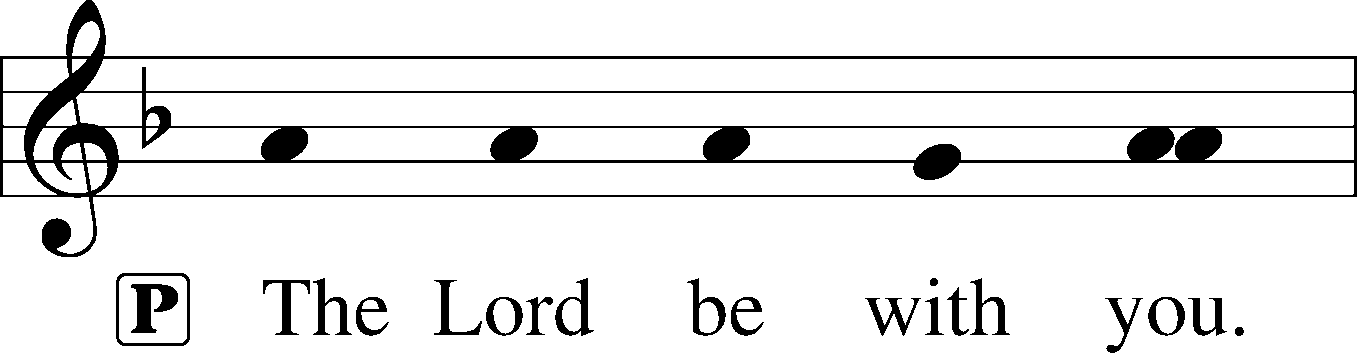 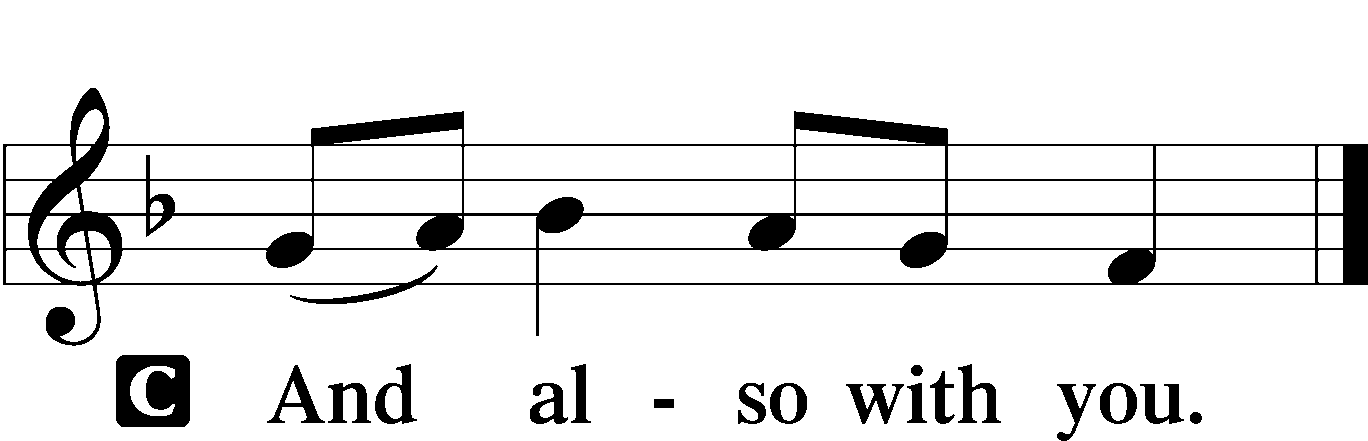 L	Let us pray. O Lord, grant us wisdom to recognize the treasures You have stored up for us in heaven, that we may never despair but always rejoice and be thankful for the riches of Your grace; through Jesus Christ, our Lord, who lives and reigns with You and the Holy Spirit, one God, now and forever.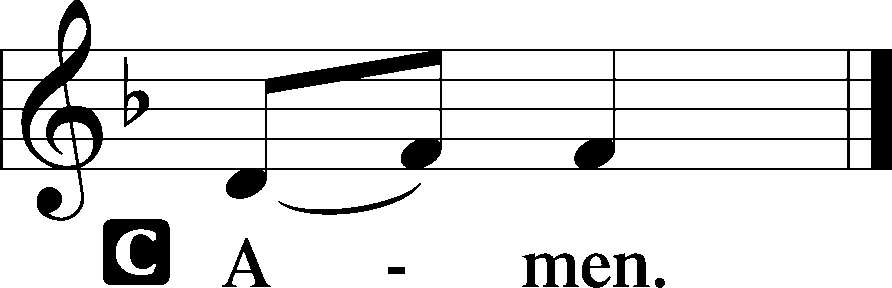 SitOld Testament Reading		Ecclesiastes 1:2, 12-14, 2:18-26Epistle Reading		Colossians 3:1-11After the readings:L	This is the Word of the Lord.C	Thanks be to God.StandAlleluia and Verse	LSB 156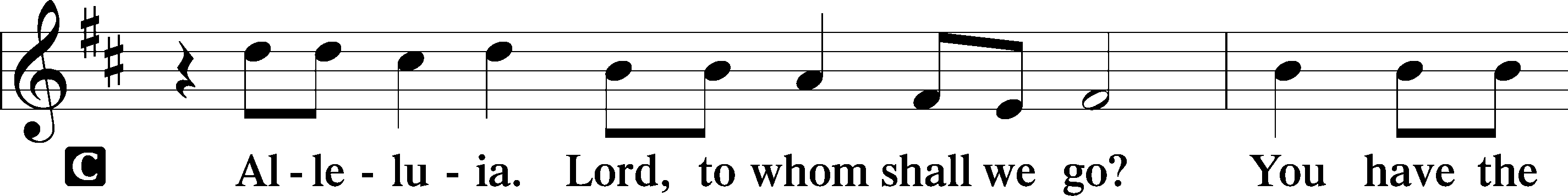 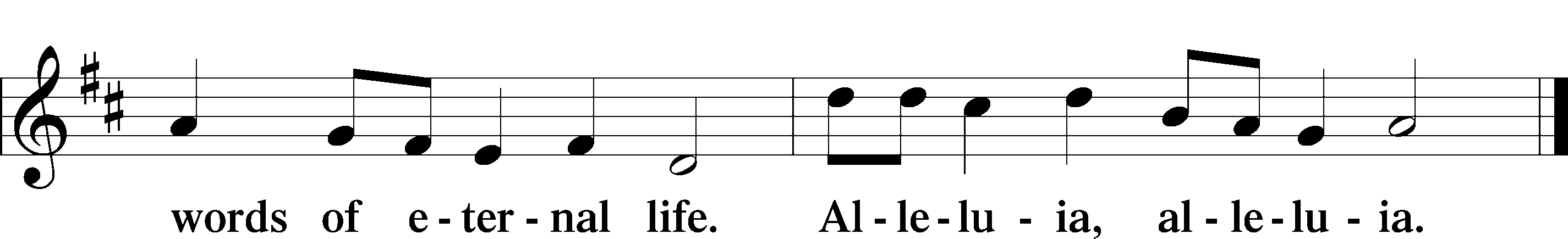 Holy Gospel	Luke 12:13-21   L The Holy Gospel according to St. Luke, the twelfth
  chapter.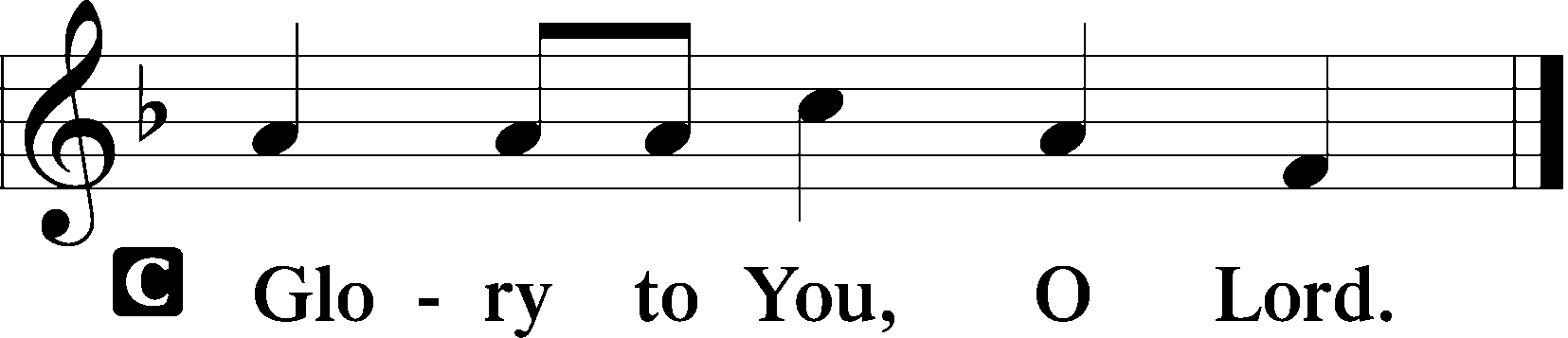 After the reading:    L This is the Gospel of the Lord.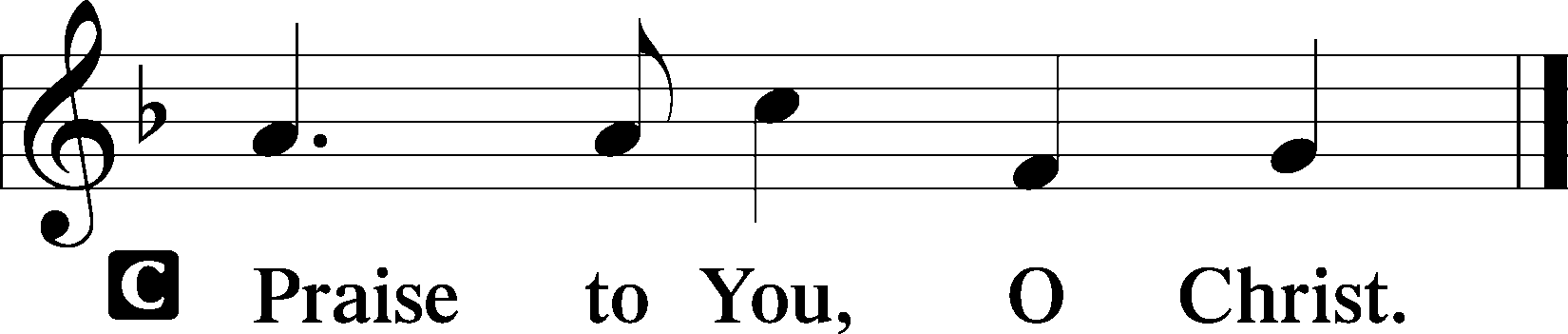 Hymn of the Day	LSB 707“Oh, That the Lord Would Guide my Ways”Sit
Sermon	Rev. Eric LongmanStand
Nicene Creed	LSB 158Prayer of the Church	LSB 159
SitOffering8:00am	“Build My Life” 	Barrett, Asbury		Soloist: LeAnn Girshner10:45am	“My Jesus, I Love Thee”	arr. Pethel		French Horn: Louis PlaisanceStandOffertory	“What Shall I Render…”	LSB 159SERVICE OF THE SACRAMENTIn the Lutheran Church - Missouri Synod we believe that as we receive the bread and wine of the Lord's Supper we also receive the true Body and Blood of Jesus Christ. We also believe that the Lord’s Supper is a celebration of the oneness in faith, life, and worship we have as a congregation. Reception of the Sacrament by Christians not fully united with us in doctrine implies a oneness that does not exist and for which we must all pray. Lutherans who have been instructed in the meaning of the Lord's Supper are invited to commune with us. First time visitors are asked to speak with the pastor before communing.Preface		LSB 160Sanctus		LSB 161Prayer of Thanksgiving		LSB 161Lord’s Prayer		LSB 162The Words of Our Lord		LSB 162 Pax Domini		LSB 163Agnus Dei		LSB 163Distribution Hymns“I Come, O Savior, to Thy Table”	LSB 618“God of Grace and God of Glory”	LSB 850“Praise the Almighty, my Soul, Adore Him”	LSB 797Post-Communion Canticle	   “Thank the Lord”	LSB 164Post-Communion Collect		LSB 166Benediction		LSB 166P	The Lord bless you and keep you. The Lord make His face shine on you and be gracious to You. The Lord look upon You with His favor and T give you peace. C	Amen. Sending Hymn		LSB 789“Praise and Thanksgiving, Father, We Offer”SERVING IN GOD’S HOUSE TODAYGreeters:	8:00	–	Elaine Launderville 			& Vernon Schmiegelow	10:45	–	Margot Legge & Sharon DavisReaders:	8:00	– 	Leyland Hermes	10:45	–	Eric KerrVideo:	8:00	–	John Jenkins	10:45	–	David LehenbauerAcolyte:	8:00	–	Jena Eisma	10:45	–	Landen KerrLead Counters:		David & Connie HeinzCounters:			Omar & Ione KauffeldLawn Care:			Team #3 (Gas)Altar Guild:			Bettye Platt & Laurie MartinElders:	8:00	–	Dave Ferguson	10:45	–	Brent GarnerUshers:	8:00	–	Team E: Dave Frevert, Dean Eisma, Clayton Studyvin, Ken Rader, Tommy Byrd	10:45	–	Team F:  Dave Lehenbauer, Matt Bolte, Leroy Meyer, Evan Wright, Liam Scott, Duane WrightOffice Helpers:			Karen Launderville (Fri., 8/2 at 1:00 pm)			ALTAR FLOWERS  The Altar Flowers are given to the Glory of God by Sabrina Isbell thanking God for giving his only Son to die for us.NEWS AND NOTES  Remember to pick up this week’s news and notes from the Narthex. Ushers have extra copies available. You can receive your personal copy via e-mail by sending your e-mail address to office@holytrin.orgTHANK YOU from Pastor and Donna Longman for the wonderful installation service and reception last week! We are so excited to be here and have been amazed by the kindness and generosity that has been shown to us. We look forward to the wonderful adventures that God has in store for us as we serve together in God’s Kingdom! 